2019 MEMBERSHIP APPLICATION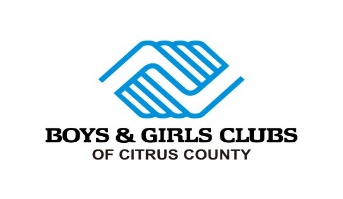 Unit Name: __Central Ridge (Beverly Hills)        __Evelyn Waters (Inverness)     __Robert Halleen (Crystal River/Homosassa)First Name: ____________________    Middle: ________________   Last: ______________________________Nickname: _______________________Gender: ___M ___F     Ethnicity: __________________      DOB: ____________     Age: ____________Address: ______________________________________________              City: ______________________   State: _________   Zip: ________________   County: ___________________Phone: ___________________    Fax: ___________________    Email: ________________________________    School Information:                                                                                Are you enrolled in:   ___ Free Lunch Current Teacher: _________________________________                                                        ___ Reduced Lunch School: _____________________________________   Grade: _____                                      ___ Not EligibleMedical Information:   Doctor Name: _____________________________   Doctor Phone: _________________________  Physical Challenges ________________________           Disabilities ________________________ Allergies (include allergy to any medication) _____________________________________________Current Medications ___Yes ___ No; If yes, please list _____________________________________ Special Needs/Health Issues: ___Yes ___No   If Yes, explain: ________________________________________  Medications: ___Yes ___No; If Yes, explain: _________________________________________Additional Medical Information:   Physical Characteristics:                                                                                   Eye Color: _____________     Hair Color: _______________     Skin Color/Features: ____________________  Height: ___________     Weight: ______________FOR OFFICE USE ONLY 	  Membership #: _______________________          Entry Date: ______________     Expiration Date: ____________________            Status: _________________  Type: ________________          New/Renewal Member: _________________       Processed by: ____________Household:                       NOTE: This demographic information is collected for Grant writing purposes ONLY  Member lives with:   ____Mom   ____Step Mom   ____Dad   ____Step Dad   ____Grandparent                                    ____Foster parent(s)   ____Other: _____________    Is there a Member of the Household 65 years old or older:  ____Yes   ____No  Current Head of Household:   ____Female    ____Male    ____Both                Military Branch: ________________  Number in Household: _________________     Number in Household under 18: _________________  Is there a Member of the Household Handicapped:   ____Yes   ____No 
  Current Single Parent: ____Yes   ____No            Lives on Military Base: ____Yes   ____NoTERMS & CONDITIONSPLEASE INITIAL THAT YOU HAVE READ EACH PARAGRAGH….____ PARENT HANDBOOK I have received a copy of the Boys & Girls Clubs of Citrus County handbook and agree to the Terms & Conditions on          Page 13 of the Parent Handbook. ____CLUB RULES & CODE OF CONDUCT I agree to review the Clubs rules and consequences along with the Code of Conduct          with my children.  I understand that membership can be suspended or revoked should behavior warrant such action.____Report Cards   I understand that my child’s membership may be suspended or discharged in the event my child/children does not submit Report Cards within 2 weeks of request. ____PICTURE RELEASE I release the right to all photographic material that the Boys & Girls Club might use for promotional activities without      Obligations to me or my child/children.____RELEASE OF INFORMATION I understand that this program is funded through multi-funding agencies. I understand that generic information        For all those served must be shared with these funders due to grant requirements and that this data will only be used for program monitoring,        Funding, coordination and planning purposes.____MOVIE RELEASE I give my child/children permission to watch PG movies in the event of rain, early release days or as optional activity.It is expressly understood and agreed that the Boys & Girls Clubs of Citrus County is not liable for the loss of property or injury.I understand that I am responsible for any damages that my child/children’s actions may incur and that membership could be suspended until restitution is made.I give my permission for the Club’s staff or representative to administer first aid in the event that my child/children may require medical attention.I hereby authorize the Boys & Girls Clubs of Citrus County, Inc. to secure such treatment, if neither parent/guardian is available to grant permission.The parent/guardian hereby acknowledges and fully recognizes that this document does not constitute a contract and that the sole and exclusive remedy is withdrawal of the student from the program.  The parent/guardian voluntarily and knowingly releases and agrees to save Boys & Girls Clubs of Citrus County Inc. harmless from all liability, in contract tort or otherwise, for any and all injuries arising out of actions by other students, other individuals, or employees of Boys & Girls Clubs except for certain tortuous acts of the Boys & Girls Clubs agents, officers, and employees to the extent and limit provided by Section 768.28, Florida Statutes, the State of Florida’s partial waiver of sovereign immunity.  This provision is not to be construed as a waiver of any right of defense that the Board may possess. I fully understand and agree to all terms and conditions stated on this form.Parent/Guardian Signature: ________________________________ Date: ______________MEMBERSHIP APPLICATION - CONTACTS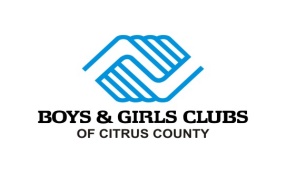 Member’s Name: _____________________________________Citrus County School DistrictPARENT/GUARDIAN/ADULTPERMISSION FOR RELEASE OF STUDENT RECORDS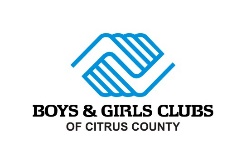 Name of School  		 Date: 			Address: 					    
                Street/PO Box                                   City                                  State          Zip                                                                    Note: If records have been transferred, please forward request to the institution/agency/office holding this student's records.I hereby give permission to release the following information from the educational records of:Student's Name 											                                          Last	                                       First	                                             MlAddress: 													       Street/PO Box	                                        City	                          State	     ZipGrade: 		 Date of Birth: 	    Student Number:____________________   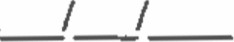 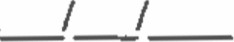 Please release the following:X  Achievement Test Scores Most recent IEP	         X Grades (to time of withdrawal/current year	The records indicated above are to be released to;Name of Institution/Agency/Individual:  Boys & Girls Clubs of Citrus County.Address:  PO Box 907                 Lecanto               FL          34460                Street/PO Box              City                   State         ZipATTENTION: I authorize the release of the above information to the institution and/or the individual named. I understand that I have a right to review all records being forwarded, prior to their release. I have also been informed that I have a right to a hearing to contest any informationContained in these records prior to their release.Date 						Signature of Parent/Guardian/Adult Student  Annual  Income  Level:$0 - $5000 _____$30,001 - $35,000 _____$60,001 - $65,000 _____  Annual  Income  Level:$5001 - $10,000 _____$35,001 - $40,000 _____$65,001 - $70,000 _____  Annual  Income  Level:$10,001 - $15,000 _____$40,001 - $45,000 _____$70,001 - $75,000 _____  Annual  Income  Level:$15,001 - $20,000 _____$45,001 - $50,000 _____$75,001 - $80,000 _____  Annual  Income  Level:$20,001 - $25,000 _____$50,001 - $55,000 _____$80,001 - $85,000 _____$25,001 - $30,000 _____$55,001 - $60,000 _____$85,001 - $90,000+ _____PRIMARY CONTACT 1Relationship to Member: _______________________Parent/Guardian: ____     Emergency: ____Person Authorized to Pickup Member: ____Name: ________________________________________Phone: ____________________  Type: _____________Phone: ____________________  Type: _____________Employer:_____________________________PRIMARY CONTACT 2Relationship to Member: _______________________Parent/Guardian: ____     Emergency: ____Person Authorized to Pickup Member: ____Name: ________________________________________Phone: ____________________  Type: _____________Phone: ____________________  Type: _____________Relationship to Member: _______________________Parent/Guardian: ____     Emergency: ____Person Authorized to Pickup Member: ____Name: ________________________________________Phone: ____________________  Type: _____________Phone: ____________________  Type: _____________Employer:__________________________________Relationship to Member: _______________________Parent/Guardian: ____     Emergency: ____Person Authorized to Pickup Member: ____Name: ________________________________________Phone: ____________________  Type: _____________Phone: ____________________  Type: _____________Relationship to Member: _______________________Parent/Guardian: ____     Emergency: ____Person Authorized to Pickup Member: ____Name: ________________________________________Phone: ____________________  Type: _____________Phone: ____________________  Type: _____________Relationship to Member: _______________________Parent/Guardian: ____     Emergency: ____Person Authorized to Pickup Member: ____Name: ________________________________________Phone: ____________________  Type: _____________Phone: ____________________  Type: _____________